PARECER FINALAtende: (   ) Sim (   ) Não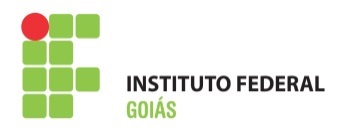 MINISTÉRIO DA EDUCAÇÃOSECRETARIA DE EDUCAÇÃO PROFISSIONAL E TECNOLÓGICAINSTITUTO FEDERAL DE EDUCAÇÃO, CIÊNCIA E TECNOLOGIA DE GOIÁSPRÓ-REITORIA DE ENSINODIRETORIA DE POLÍTICAS DE EDUCAÇÃO BÁSICA E SUPERIORCOORDENAÇÃO DE GRADUAÇÃOMINISTÉRIO DA EDUCAÇÃOSECRETARIA DE EDUCAÇÃO PROFISSIONAL E TECNOLÓGICAINSTITUTO FEDERAL DE EDUCAÇÃO, CIÊNCIA E TECNOLOGIA DE GOIÁSPRÓ-REITORIA DE ENSINODIRETORIA DE POLÍTICAS DE EDUCAÇÃO BÁSICA E SUPERIORCOORDENAÇÃO DE GRADUAÇÃOMINISTÉRIO DA EDUCAÇÃOSECRETARIA DE EDUCAÇÃO PROFISSIONAL E TECNOLÓGICAINSTITUTO FEDERAL DE EDUCAÇÃO, CIÊNCIA E TECNOLOGIA DE GOIÁSPRÓ-REITORIA DE ENSINODIRETORIA DE POLÍTICAS DE EDUCAÇÃO BÁSICA E SUPERIORCOORDENAÇÃO DE GRADUAÇÃOMINISTÉRIO DA EDUCAÇÃOSECRETARIA DE EDUCAÇÃO PROFISSIONAL E TECNOLÓGICAINSTITUTO FEDERAL DE EDUCAÇÃO, CIÊNCIA E TECNOLOGIA DE GOIÁSPRÓ-REITORIA DE ENSINODIRETORIA DE POLÍTICAS DE EDUCAÇÃO BÁSICA E SUPERIORCOORDENAÇÃO DE GRADUAÇÃOMINISTÉRIO DA EDUCAÇÃOSECRETARIA DE EDUCAÇÃO PROFISSIONAL E TECNOLÓGICAINSTITUTO FEDERAL DE EDUCAÇÃO, CIÊNCIA E TECNOLOGIA DE GOIÁSPRÓ-REITORIA DE ENSINODIRETORIA DE POLÍTICAS DE EDUCAÇÃO BÁSICA E SUPERIORCOORDENAÇÃO DE GRADUAÇÃOMINISTÉRIO DA EDUCAÇÃOSECRETARIA DE EDUCAÇÃO PROFISSIONAL E TECNOLÓGICAINSTITUTO FEDERAL DE EDUCAÇÃO, CIÊNCIA E TECNOLOGIA DE GOIÁSPRÓ-REITORIA DE ENSINODIRETORIA DE POLÍTICAS DE EDUCAÇÃO BÁSICA E SUPERIORCOORDENAÇÃO DE GRADUAÇÃOFORMULÁRIO PARA ANÁLISE DE PROJETO PEDAGÓGICO DOS CURSOS GRADUAÇÃOFORMULÁRIO PARA ANÁLISE DE PROJETO PEDAGÓGICO DOS CURSOS GRADUAÇÃOFORMULÁRIO PARA ANÁLISE DE PROJETO PEDAGÓGICO DOS CURSOS GRADUAÇÃOFORMULÁRIO PARA ANÁLISE DE PROJETO PEDAGÓGICO DOS CURSOS GRADUAÇÃOFORMULÁRIO PARA ANÁLISE DE PROJETO PEDAGÓGICO DOS CURSOS GRADUAÇÃOFORMULÁRIO PARA ANÁLISE DE PROJETO PEDAGÓGICO DOS CURSOS GRADUAÇÃOFORMULÁRIO PARA ANÁLISE DE PROJETO PEDAGÓGICO DOS CURSOS GRADUAÇÃOCurso: Câmpus:Curso: Câmpus:Curso: Câmpus:Curso: Câmpus:Curso: Câmpus:Curso: Câmpus:Curso: Câmpus:Modalidade:      (  ) Bacharelado    ( ) Licenciatura     ( ) TecnólogoModalidade:      (  ) Bacharelado    ( ) Licenciatura     ( ) TecnólogoModalidade:      (  ) Bacharelado    ( ) Licenciatura     ( ) TecnólogoModalidade:      (  ) Bacharelado    ( ) Licenciatura     ( ) TecnólogoModalidade:      (  ) Bacharelado    ( ) Licenciatura     ( ) TecnólogoModalidade:      (  ) Bacharelado    ( ) Licenciatura     ( ) TecnólogoModalidade:      (  ) Bacharelado    ( ) Licenciatura     ( ) TecnólogoASPECTOSSimNãoAJUSTARN/A1 - Gerais1.1 - Apresenta dados da Reitoria, do Câmpus e da Comissão de Elaboração. 1.1 - Apresenta dados da Reitoria, do Câmpus e da Comissão de Elaboração. 1 - Gerais 1.2 -Apresenta o Resumo da oferta. Os cursos de licenciatura deverão adequar a carga horária para atendimento da Resolução CNE/CP nº 2, de 1º de julho de 2015 1.2 -Apresenta o Resumo da oferta. Os cursos de licenciatura deverão adequar a carga horária para atendimento da Resolução CNE/CP nº 2, de 1º de julho de 20152- Justificativa/Apresentação2.1 -Justifica-se em conformidade com a realidade socioeconômica local e regional.2.1 -Justifica-se em conformidade com a realidade socioeconômica local e regional.2- Justificativa/Apresentação2.2 -Apresenta dados do IBGE ou de outra fonte de dados sobre o município ou região onde o câmpus está inserido. 2.2 -Apresenta dados do IBGE ou de outra fonte de dados sobre o município ou região onde o câmpus está inserido. 2- Justificativa/Apresentação2.3 - Informa dados referentes ao número de habitantes, população, escolaridade, economia do município, entre outros.2.3 - Informa dados referentes ao número de habitantes, população, escolaridade, economia do município, entre outros.2- Justificativa/Apresentação2.4 -Informações sobre o Câmpus: história, estruturação, eixos científicos tecnológicos estabelecidos.2.4 -Informações sobre o Câmpus: história, estruturação, eixos científicos tecnológicos estabelecidos.2- Justificativa/Apresentação2.5 - Apresenta breve histórico do curso, ressaltando os antecedentes que ajudem a entender o seu processo de construção, implementação e atual realidade. 2.5 - Apresenta breve histórico do curso, ressaltando os antecedentes que ajudem a entender o seu processo de construção, implementação e atual realidade. 2- Justificativa/Apresentação2.6 – Apresenta dados referentes aos estudos da implantação e as ofertas de cursos do mesmo eixo ofertados na região.2.6 – Apresenta dados referentes aos estudos da implantação e as ofertas de cursos do mesmo eixo ofertados na região.2- Justificativa/Apresentação2.7 - Destaca as necessidades e demandas da região relacionadas ao curso.2.7 - Destaca as necessidades e demandas da região relacionadas ao curso.2- Justificativa/Apresentação2.8 – Apresenta a Adequação às políticas institucionais vigentes.2.8 – Apresenta a Adequação às políticas institucionais vigentes.3- Legislação Básica3.1 - Diretrizes Nacionais para Educação AmbientalLei nº 9.795, de 27  de  abril  de  1999- A  educação  ambiental  é  um  componente essencial e permanente da educação nacional, devendo estar presente, de forma articulada, em todos os níveis e modalidades do processo educativo, em caráter formal e não-formal.3- Legislação Básica3.2 - Diretrizes Nacionais para a Educação em Direitos HumanosResolução CNE/CP nº 01, de 30 de maio de 2012.   Aos sistemas  de ensino e suas instituições cabe a efetivação da Educação em Direitos Humanos, implicando a adoção sistemática dessas diretrizes por  todos envolvidos nos processos educacionais.3- Legislação Básica3.3 - Diretrizes Curriculares Nacionais sobre o Ensino de História e Cultura Afro-Brasileira e IndígenaLei nº 11.645, de 10 de março de 2008. Resolução CNE/CP nº 01, de 17 de julho de 2004: Diretrizes Curriculares Nacionais para a Educação das Relações Étnico -Raciais e para o Ensino de História e Cultura Afro-Brasileira e Africana. As Instituições de Ensino Superior incluirão nos conteúdos de disciplinas e atividades curriculares dos cursos a Educação das Relações Étnico-Raciais, bem como o tratamento de questões e temáticas que  dizem respeito aos afrodescendentes.3- Legislação Básica3.4 - Resolução CNE/CES n.º3, de  2  de  julho  de  2007  -Estabelece os procedimentos a serem adotados quanto ao conceito de hora aula, e dá outras providências.4 - OBJETIVOS  4.1 - GeralEstá coerente com os seguintes aspectos: a) Perfil profissional do Egresso;b)Estrutura Curricular e c) contexto educacional (PDI e PPI). O item contempla o entendimento de que o objetivo é uma proposta coesa do que se quer alcançar com os conhecimentos construídos ao longo do curso.4 - OBJETIVOS4.2 - EspecíficosIndica os objetivos específicos que vão possibilitar a obtenção da finalidade proposta no objetivo geral. 5 - REQUISITOS PARA ACESSO AO CURSO5.1 - Contempla a informação de que para ingressar no ensino superior o/a estudante deverá ter concluído o Ensino Médio ou equivalente.5.1 - Contempla a informação de que para ingressar no ensino superior o/a estudante deverá ter concluído o Ensino Médio ou equivalente.5 - REQUISITOS PARA ACESSO AO CURSO5.2 - Contempla a informação de que o ingresso será por meio de Processo Seletivo Específico.5.2 - Contempla a informação de que o ingresso será por meio de Processo Seletivo Específico.5 - REQUISITOS PARA ACESSO AO CURSO5.3- Contempla as ações afirmativas e convênios estabelecidos.e ( Rendimento, Cor, e Necessidades Específicas)5.3- Contempla as ações afirmativas e convênios estabelecidos.e ( Rendimento, Cor, e Necessidades Específicas)5 - REQUISITOS PARA ACESSO AO CURSO5.4 - Contempla a informação de que as vagas remanescentes serão preenchidas por meio de edital específico. 5.4 - Contempla a informação de que as vagas remanescentes serão preenchidas por meio de edital específico. 6 - PERFIL DO EGRESSO6.1 - Indica qual o perfil profissional esperado. 6.1 - Indica qual o perfil profissional esperado. 6 - PERFIL DO EGRESSO6.2- O perfil está articulado à justificativa e está em consonância aos objetivos do curso.  6.2- O perfil está articulado à justificativa e está em consonância aos objetivos do curso.  6 - PERFIL DO EGRESSO6.3 - Discrimina as competências do egresso.6.3 - Discrimina as competências do egresso.6 - PERFIL DO EGRESSO6.4 - Menciona quais as áreas possíveis de atuação.6.4 - Menciona quais as áreas possíveis de atuação.6 - PERFIL DO EGRESSO6.5 - Está em consonância com as diretrizes Curriculares Nacionais do Curso e/ou Catálogo Nacional dos Cursos Superiores de Tecnologia. 6.5 - Está em consonância com as diretrizes Curriculares Nacionais do Curso e/ou Catálogo Nacional dos Cursos Superiores de Tecnologia. 7- FUNCIONAMENTO7.1 - Turno de oferta 7.1 - Turno de oferta 7- FUNCIONAMENTO7.2 - Horário de funcionamento do curso7.2 - Horário de funcionamento do curso7- FUNCIONAMENTO7.3 - Quantidade de Vagas7.3 - Quantidade de Vagas7- FUNCIONAMENTO7.4 - Duração do curso7.4 - Duração do curso7- FUNCIONAMENTO7.5 - Tempo de integralização7.5 - Tempo de integralização7- FUNCIONAMENTO7.6 - Regime semestral / anual7.6 - Regime semestral / anual8 - ORGANIZAÇÃO CURRICULAR8.1- A organização dos conteúdos está em consonância com as recomendações presentes nas Diretrizes Curriculares Nacionais (DCN).8.1- A organização dos conteúdos está em consonância com as recomendações presentes nas Diretrizes Curriculares Nacionais (DCN).8 - ORGANIZAÇÃO CURRICULAR8.2- Apresenta sistematização de um desenho curricular (matriz curricular)8.2- Apresenta sistematização de um desenho curricular (matriz curricular)8 - ORGANIZAÇÃO CURRICULAR8.3-Contempla os componentes curriculares obrigatórios:8.3.1 - Disciplinas8 - ORGANIZAÇÃO CURRICULAR8.3-Contempla os componentes curriculares obrigatórios:8.3.2 - Estágio8 - ORGANIZAÇÃO CURRICULAR8.3-Contempla os componentes curriculares obrigatórios:8.3.3 - Horas Complementares8 - ORGANIZAÇÃO CURRICULAR8.3-Contempla os componentes curriculares obrigatórios:8.3.4 - TCC8 - ORGANIZAÇÃO CURRICULAR8.3-Contempla os componentes curriculares obrigatórios:8.3.5 - Prática como Componente Curricular (no caso das licenciaturas). Deverá aparecer de forma clara no PPC em que consiste essa prática, qual o seu objetivo no curso, quais as estratégias metodológicas serão utilizadas em seu exercício e em quais semestres ela será realizada. 8 - ORGANIZAÇÃO CURRICULAR8.3-Contempla os componentes curriculares obrigatórios:8.3.6 - Contempla a oferta da disciplina de LIBRAS como componente curricular nos cursos de graduação. (Disciplina obrigatória nos cursos de licenciatura e optativas nos demais cursos) regulamento da Lei nº 10.436/2002, conforme Decreto nº 5.626, de 22 de dezembro de 2005.8 - ORGANIZAÇÃO CURRICULAR8.4 - Apresenta Fluxograma (Fluxograma é a representação, por meio da descrição gráfica, da organização curricular que ilustra a transição do itinerário das disciplinas.).8.4 - Apresenta Fluxograma (Fluxograma é a representação, por meio da descrição gráfica, da organização curricular que ilustra a transição do itinerário das disciplinas.).8 - ORGANIZAÇÃO CURRICULAR8.5 - Tem a pesquisa como princípio pedagógico.8.5 - Tem a pesquisa como princípio pedagógico.8 - ORGANIZAÇÃO CURRICULAR8.6 - Prevê pesquisa na área de Inclusão e acessibilidade conforme Lei nº 13.146/2015 e Decreto 5.296/2004.8.6 - Prevê pesquisa na área de Inclusão e acessibilidade conforme Lei nº 13.146/2015 e Decreto 5.296/2004.8 - ORGANIZAÇÃO CURRICULAR8.7 - Contempla tratamento metodológico que evidencie a contextualização e a interdisciplinaridade ou outras formas de interação e articulação entre diferentes campos de saberes específicos. 8.7 - Contempla tratamento metodológico que evidencie a contextualização e a interdisciplinaridade ou outras formas de interação e articulação entre diferentes campos de saberes específicos. 8 - ORGANIZAÇÃO CURRICULAR8.8 - Contempla conteúdos, itens ou disciplinas relacionados à pessoa com deficiência conforme Lei nº 13.146/2015.8.8 - Contempla conteúdos, itens ou disciplinas relacionados à pessoa com deficiência conforme Lei nº 13.146/2015.8 - ORGANIZAÇÃO CURRICULAR8.9 - Contempla os seguintes aspectos: a) flexibilidade; b) interdisciplinaridade; c) acessibilidade pedagógica e atitudinal; d) compatibilidade da carga horária total (em horas); e) articulação da teoria com a prática.8.9 - Contempla os seguintes aspectos: a) flexibilidade; b) interdisciplinaridade; c) acessibilidade pedagógica e atitudinal; d) compatibilidade da carga horária total (em horas); e) articulação da teoria com a prática.8.10 – A matriz curricular cadastrada no sistema está em consonância com a matriz ilustrada no PPC.8.10 – A matriz curricular cadastrada no sistema está em consonância com a matriz ilustrada no PPC.9 - Critérios de aproveitamento de experiências anteriores9.1 - Contempla a descrição de que os alunos podem requerer o aproveitamento de estudos de outras IES, por meio do exame de proficiência, estabelecidos em calendário e regimentos do IFG.9.1 - Contempla a descrição de que os alunos podem requerer o aproveitamento de estudos de outras IES, por meio do exame de proficiência, estabelecidos em calendário e regimentos do IFG.10 - Estágio10.1 - Contempla a Lei nº. 11.788, de 25 de setembro de 2008 - Dispõe sobre o estágio de estudantes.10.1 - Contempla a Lei nº. 11.788, de 25 de setembro de 2008 - Dispõe sobre o estágio de estudantes.10 - Estágio10.2 - Contempla a Resolução 057/2014 do IFG- Dispõe sobre o regulamento de estágio curricular supervisionado dos cursos técnicos de nível médio e do ensino superior do IFG.10.2 - Contempla a Resolução 057/2014 do IFG- Dispõe sobre o regulamento de estágio curricular supervisionado dos cursos técnicos de nível médio e do ensino superior do IFG.10 - Estágio10.3 - Contempla a carga horária obrigatória conforme a modalidade do curso. 10.3 - Contempla a carga horária obrigatória conforme a modalidade do curso. 10 - Estágio10.4 - Prevê a forma como se dará a organização/orientação/ acompanhamento do estágio.10.4 - Prevê a forma como se dará a organização/orientação/ acompanhamento do estágio.10 - Estágio10.5- Contempla informações sobre existência/previsão de convênios para a realização do estágio.10.5- Contempla informações sobre existência/previsão de convênios para a realização do estágio.10 - Estágio10.6- Contempla a informação de que o estágio não-obrigatório pode ser desenvolvido como atividade opcional, acrescida à carga horária regular e obrigatória. ( Conforme Lei nº 11.788/2008)10.6- Contempla a informação de que o estágio não-obrigatório pode ser desenvolvido como atividade opcional, acrescida à carga horária regular e obrigatória. ( Conforme Lei nº 11.788/2008)10 - Estágio10.7- Contempla a informação de como será estabelecido o diálogo entre as dimensões teóricas e práticas. 10.7- Contempla a informação de como será estabelecido o diálogo entre as dimensões teóricas e práticas. 10 - Estágio10.8 - Contempla a informação de que iniciação científica e monitoria poderão ou não ser equiparadas ao estágio, conforme o Artigo 8 do capítulo II da Resolução (IFG) 057/2014. (Exceto para os cursos de licenciatura).10.8 - Contempla a informação de que iniciação científica e monitoria poderão ou não ser equiparadas ao estágio, conforme o Artigo 8 do capítulo II da Resolução (IFG) 057/2014. (Exceto para os cursos de licenciatura).10.9 Contempla a informação de como se dará a relação entre licenciandos e docentes supervisores/as do estágio. (Obrigatório para Licenciaturas.10.9 Contempla a informação de como se dará a relação entre licenciandos e docentes supervisores/as do estágio. (Obrigatório para Licenciaturas.11 – METODOLOGIA11.1 - Relata quais os tipos de atividades serão desenvolvidas  ao  longo  do  curso  que  contribuirão  para  a  formação  do  aluno:  aulas  teóricas,  práticas  desenvolvidas  em  laboratórios,  monitorias,  visitas  técnicas,  seminários  do  curso,  entre outras formas.11.1 - Relata quais os tipos de atividades serão desenvolvidas  ao  longo  do  curso  que  contribuirão  para  a  formação  do  aluno:  aulas  teóricas,  práticas  desenvolvidas  em  laboratórios,  monitorias,  visitas  técnicas,  seminários  do  curso,  entre outras formas.11 – METODOLOGIA11.2- Descreve eventos próprios do curso.11.2- Descreve eventos próprios do curso.11 – METODOLOGIA11.3 - Caso seja utilizada a metodologia semipresencial, importante descrever qual será a estratégia utilizada.11.3 - Caso seja utilizada a metodologia semipresencial, importante descrever qual será a estratégia utilizada.11 – METODOLOGIA11.3- Contempla uma descrição metodológica que esteja de acordo com as necessidades dos/as  estudantes,  o/a  perfil  do  grupo/classe,  as especificidades  da  disciplina,  o  trabalho  do/a professor/a,  etc.11.3- Contempla uma descrição metodológica que esteja de acordo com as necessidades dos/as  estudantes,  o/a  perfil  do  grupo/classe,  as especificidades  da  disciplina,  o  trabalho  do/a professor/a,  etc.11 – METODOLOGIA11.4 - Contempla a descrição de como se dará a integração com a  rede  de escolas da educação básica ( Obrigatório para os cursos de Licenciaturas).11.4 - Contempla a descrição de como se dará a integração com a  rede  de escolas da educação básica ( Obrigatório para os cursos de Licenciaturas).11 – METODOLOGIA11.5- Contempla a informação de como se dará a integração do curso com o sistema local e regional da saúde – SUS ( Obrigatório para os possíveis cursos de graduação na área da saúde).11.5- Contempla a informação de como se dará a integração do curso com o sistema local e regional da saúde – SUS ( Obrigatório para os possíveis cursos de graduação na área da saúde).11 – METODOLOGIA11.6 - Contempla a informação de como se dará as formas de atendimento (psicológico, social e pedagógico) ao aluno e quais serão as instâncias responsáveis pelo acompanhamento pedagógico.11.6 - Contempla a informação de como se dará as formas de atendimento (psicológico, social e pedagógico) ao aluno e quais serão as instâncias responsáveis pelo acompanhamento pedagógico.11 – METODOLOGIA11.7 - Contempla o atendimento realizado pelo docente conforme Resolução IFG nº 09/201111.7 - Contempla o atendimento realizado pelo docente conforme Resolução IFG nº 09/201111 – METODOLOGIA11.8 - Contempla a informação de como os/as estudantes com necessidades específicas serão atendidos.11.8 - Contempla a informação de como os/as estudantes com necessidades específicas serão atendidos.11 – METODOLOGIA11.9 - Contempla Acessibilidade pedagógica: eliminando e barreiras nas metodologias, técnicas de estudo e recursos didáticos de modo que os estudantes com deficiência tenham acesso ao conteúdo abordado.11.9 - Contempla Acessibilidade pedagógica: eliminando e barreiras nas metodologias, técnicas de estudo e recursos didáticos de modo que os estudantes com deficiência tenham acesso ao conteúdo abordado.11 – METODOLOGIA11.10 - Contempla flexibilizações e adaptações curriculares que considerem o significado prático e instrumental dos conteúdos básicos, metodologias de ensino e recursos didáticos diferenciados conforme Resolução CNE/CEB 02/2001.11.10 - Contempla flexibilizações e adaptações curriculares que considerem o significado prático e instrumental dos conteúdos básicos, metodologias de ensino e recursos didáticos diferenciados conforme Resolução CNE/CEB 02/2001.11 – METODOLOGIA11.11 - Contempla a Acessibilidade de Comunicação: eliminando as barreiras na comunicação interpessoal face a face, língua de sinais, escrita (jornal, revista, livro, carta, apostila etc., incluindo textos em braille, uso do computador portátil) e virtual (acessibilidade digital).Com relação ao sistema braile mostra o compromisso formal da instituição, no caso de vir a ser solicitada e até que o aluno conclua o curso:a) de manter sala de apoio equipada como máquina de datilografia braile, impressora braile acoplada ao computador, sistema de síntese de voz, gravador e fotocopiadora queamplie textos, software de ampliação de tela, equipamento para ampliação de textos, lupas, réguas de leitura, scanner acoplado a computador para atendimento a aluno com visão subnormal, conforme Lei nº 4.169/1962 e Portaria MEC  nº 3.284/2003.Com relação a Libras mostra compromisso formal da instituição, no caso de vir a ser solicitada e até que o aluno conclua o curso:a) de propiciar, sempre que necessário intérprete de língua de sinais/língua portuguesa durante as aulas e na realização e revisão de provas, complementando a avaliação expressa em texto escrito ou quando este não tenha expressado o real conhecimento do aluno; Lei nº 10.346/2002; Decreto nº 5.626/2005; Portaria MEC nº 3.284/2003.11.11 - Contempla a Acessibilidade de Comunicação: eliminando as barreiras na comunicação interpessoal face a face, língua de sinais, escrita (jornal, revista, livro, carta, apostila etc., incluindo textos em braille, uso do computador portátil) e virtual (acessibilidade digital).Com relação ao sistema braile mostra o compromisso formal da instituição, no caso de vir a ser solicitada e até que o aluno conclua o curso:a) de manter sala de apoio equipada como máquina de datilografia braile, impressora braile acoplada ao computador, sistema de síntese de voz, gravador e fotocopiadora queamplie textos, software de ampliação de tela, equipamento para ampliação de textos, lupas, réguas de leitura, scanner acoplado a computador para atendimento a aluno com visão subnormal, conforme Lei nº 4.169/1962 e Portaria MEC  nº 3.284/2003.Com relação a Libras mostra compromisso formal da instituição, no caso de vir a ser solicitada e até que o aluno conclua o curso:a) de propiciar, sempre que necessário intérprete de língua de sinais/língua portuguesa durante as aulas e na realização e revisão de provas, complementando a avaliação expressa em texto escrito ou quando este não tenha expressado o real conhecimento do aluno; Lei nº 10.346/2002; Decreto nº 5.626/2005; Portaria MEC nº 3.284/2003.11 – METODOLOGIA11.12 - Contempla a Acessibilidade Atitudinal: eliminando as barreiras do preconceito e da discriminação, em relação às pessoas em geral buscando promover a convivência com base na cordialidade e o respeito às diferenças.11.12 - Contempla a Acessibilidade Atitudinal: eliminando as barreiras do preconceito e da discriminação, em relação às pessoas em geral buscando promover a convivência com base na cordialidade e o respeito às diferenças.11 – METODOLOGIA11.13 - Contempla a oferta de Ajuda Técnica: Produtos, instrumentos, equipamentos ou tecnologia adaptados ou especialmente projetados para melhorar a funcionalidade da pessoa portadora de deficiência ou com mobilidade reduzida, favorecendo a autonomia pessoal, total ou assistida conforme Decreto 5.296/2004. 11.13 - Contempla a oferta de Ajuda Técnica: Produtos, instrumentos, equipamentos ou tecnologia adaptados ou especialmente projetados para melhorar a funcionalidade da pessoa portadora de deficiência ou com mobilidade reduzida, favorecendo a autonomia pessoal, total ou assistida conforme Decreto 5.296/2004. 11 – METODOLOGIA11.14 - Assegura a proteção dos direitos da pessoa com transtorno do espectro autista conforme Lei nº 12.764/2012 regulamentada pelo Decreto nº 8.368/2014. 11.14 - Assegura a proteção dos direitos da pessoa com transtorno do espectro autista conforme Lei nº 12.764/2012 regulamentada pelo Decreto nº 8.368/2014. 11 – METODOLOGIA11.15 - Contempla tempo adicional, conforme demanda apresentada pelo candidato com deficiência, tanto na realização de exame para seleção quanto nas atividades acadêmicas, mediante prévia solicitação e comprovação da necessidade conforme Lei nº 13.146/2015.11.15 - Contempla tempo adicional, conforme demanda apresentada pelo candidato com deficiência, tanto na realização de exame para seleção quanto nas atividades acadêmicas, mediante prévia solicitação e comprovação da necessidade conforme Lei nº 13.146/2015.11 – METODOLOGIA11.16 - Contempla a informação de que como as tecnologias de informação e comunicação serão utilizadas no processo de ensino-aprendizagem.11.16 - Contempla a informação de que como as tecnologias de informação e comunicação serão utilizadas no processo de ensino-aprendizagem.12 - Critérios e procedimentosde avaliação12.1 - Contempla a informação de como os alunos serão avaliados nas disciplinas do curso e quais tipos de avaliação serão utilizados ao longo do curso. 12.1 - Contempla a informação de como os alunos serão avaliados nas disciplinas do curso e quais tipos de avaliação serão utilizados ao longo do curso. 12 - Critérios e procedimentosde avaliação12.2- Apresenta qual a concepção de avaliação adotada pelo curso e quais as metodologias serão utilizadas12.2- Apresenta qual a concepção de avaliação adotada pelo curso e quais as metodologias serão utilizadas12 - Critérios e procedimentosde avaliação12.3- Contempla a perspectiva de que o processo de avaliação é contínuo e cumulativo, tal como estabelecido na LDB.12.3- Contempla a perspectiva de que o processo de avaliação é contínuo e cumulativo, tal como estabelecido na LDB.12 - Critérios e procedimentosde avaliação12.4- Contempla a flexibilização de correção de provas escritas realizadas por estudantes surdos valorizando o aspecto semântico conforme Decreto 5.626/2005; Lei nº 13.146/2015 e Portaria MEC nº 3.284/2003.12.4- Contempla a flexibilização de correção de provas escritas realizadas por estudantes surdos valorizando o aspecto semântico conforme Decreto 5.626/2005; Lei nº 13.146/2015 e Portaria MEC nº 3.284/2003.12 - Critérios e procedimentosde avaliação12.5- Prevê a disponibilização de provas em formatos acessíveis para atendimento às necessidades específicas do candidato com deficiência conforme Resolução CNE/CEB 02/2001 e Lei nº 13.146/2015.12.5- Prevê a disponibilização de provas em formatos acessíveis para atendimento às necessidades específicas do candidato com deficiência conforme Resolução CNE/CEB 02/2001 e Lei nº 13.146/2015.12 - Critérios e procedimentosde avaliação12.6- Explicita como as metodologias de avaliação utilizadas contribuirão para a formação do perfil almejado do egresso. (mínimo de 3 instrumentos com a descrição de seus respectivos pesos)12.6- Explicita como as metodologias de avaliação utilizadas contribuirão para a formação do perfil almejado do egresso. (mínimo de 3 instrumentos com a descrição de seus respectivos pesos)13- INSTALAÇÕES E EQUIPAMENTOS13.1- Contempla a descrição de quais são os recursos físicos disponíveis para o curso (Laboratórios e equipamentos).13.1- Contempla a descrição de quais são os recursos físicos disponíveis para o curso (Laboratórios e equipamentos).13- INSTALAÇÕES E EQUIPAMENTOS13.2- Informa a previsão de construção/adesão de equipamentos e laboratórios13.2- Informa a previsão de construção/adesão de equipamentos e laboratórios13- INSTALAÇÕES E EQUIPAMENTOS13.3- Apresenta informações sobre a biblioteca e o quantitativo de títulos disponíveis e o quantitativo a ser adquirido para o funcionamento satisfatório do curso.13.3- Apresenta informações sobre a biblioteca e o quantitativo de títulos disponíveis e o quantitativo a ser adquirido para o funcionamento satisfatório do curso.13- INSTALAÇÕES E EQUIPAMENTOS13.4-. Descreve o quantitativo de salas de aulas disponíveis para atender a oferta do curso.13.4-. Descreve o quantitativo de salas de aulas disponíveis para atender a oferta do curso.13- INSTALAÇÕES E EQUIPAMENTOS13.5- Demonstra o comprometimento institucional em buscar eliminar as barreiras arquitetônicas para circulação de pessoas com deficiência ou mobilidade reduzida permitindo acesso aos espaços de uso coletivo conforme a Portaria MEC nº 3.284/2003; ABNT NBR – 9050/2004; Decreto nº 5.296/2004.13.5- Demonstra o comprometimento institucional em buscar eliminar as barreiras arquitetônicas para circulação de pessoas com deficiência ou mobilidade reduzida permitindo acesso aos espaços de uso coletivo conforme a Portaria MEC nº 3.284/2003; ABNT NBR – 9050/2004; Decreto nº 5.296/2004.13- INSTALAÇÕES E EQUIPAMENTOS13.6- Contempla a informação de que o câmpus possui rampas com corrimãos ou elevadores, facilitando a circulação de cadeira de rodas conforme Portaria MEC nº 3.284/2003; ABNT NBR – 9.050/2004; Decreto nº 5.296/2004.13.6- Contempla a informação de que o câmpus possui rampas com corrimãos ou elevadores, facilitando a circulação de cadeira de rodas conforme Portaria MEC nº 3.284/2003; ABNT NBR – 9.050/2004; Decreto nº 5.296/2004.13- INSTALAÇÕES E EQUIPAMENTOS13.7- Contempla a informação de que os banheiros são acessíveis com adaptação: a) das portas com espaço suficiente para permitir o acesso de cadeira de rodas;b) instalação de barras de apoio nas paredes dos banheiros;c) instalação de lavabos e bebedouros em altura acessível aos usuários de cadeira de rodas, conforme Portaria MEC nº 3.284/2003; ABNT NBR – 9.050/2004; Decreto nº 5.296/2004.13.7- Contempla a informação de que os banheiros são acessíveis com adaptação: a) das portas com espaço suficiente para permitir o acesso de cadeira de rodas;b) instalação de barras de apoio nas paredes dos banheiros;c) instalação de lavabos e bebedouros em altura acessível aos usuários de cadeira de rodas, conforme Portaria MEC nº 3.284/2003; ABNT NBR – 9.050/2004; Decreto nº 5.296/2004.13- INSTALAÇÕES E EQUIPAMENTOS13.8- Contempla a informação de que o estacionamento possui reserva de vagas nas proximidades das unidades de serviço, conforme portaria MEC nº 3.284/2003; ABNT NBR – 9.050/2004; Decreto nº 5.296/2004. 13.8- Contempla a informação de que o estacionamento possui reserva de vagas nas proximidades das unidades de serviço, conforme portaria MEC nº 3.284/2003; ABNT NBR – 9.050/2004; Decreto nº 5.296/2004. Brinquedoteca ( Exclusivo e obrigatório para os cursos de Pedagogia)Brinquedoteca ( Exclusivo e obrigatório para os cursos de Pedagogia)14- RECURSOS HUMANOS14.1- Apresenta a descrição dos docentes diretamente envolvidos com o curso, bem como sua referida titulação (para atuar nos cursos superiores exige-se no mínimo o título de especialista) e regime de trabalho. 14.1- Apresenta a descrição dos docentes diretamente envolvidos com o curso, bem como sua referida titulação (para atuar nos cursos superiores exige-se no mínimo o título de especialista) e regime de trabalho. 14- RECURSOS HUMANOS14.2- Apresenta a descrição dos técnicos administrativos que estão diretamente ligados ao curso, bem como seu referido setor de lotação.14.2- Apresenta a descrição dos técnicos administrativos que estão diretamente ligados ao curso, bem como seu referido setor de lotação.15- AUTOAVALIAÇÃO DO CURSO15.1- Contempla a descrição de como serão as atividades de autoavaliação. (apresentando os elementos globais e específicos).15.1- Contempla a descrição de como serão as atividades de autoavaliação. (apresentando os elementos globais e específicos).15- AUTOAVALIAÇÃO DO CURSO15.2- Contempla a participação de discentes, docentes e demais servidores no processo de avaliação do curso.15.2- Contempla a participação de discentes, docentes e demais servidores no processo de avaliação do curso.15- AUTOAVALIAÇÃO DO CURSO15.3- Contempla a articulação com a auto avaliação institucional e com as avaliações externas no âmbito do curso (ENADE, CPA, CPC e outras). 15.3- Contempla a articulação com a auto avaliação institucional e com as avaliações externas no âmbito do curso (ENADE, CPA, CPC e outras). 15- AUTOAVALIAÇÃO DO CURSO15.4- Contempla como serão tratados os resultados das ações acadêmico-administrativas.15.4- Contempla como serão tratados os resultados das ações acadêmico-administrativas.16- RELAÇÃO COM A EXTENSÃO E PESQUISA16.1- Contempla o relato dos programas institucionais que possibilitam a indissociabilidade entre o ensino, pesquisa e extensão.16.1- Contempla o relato dos programas institucionais que possibilitam a indissociabilidade entre o ensino, pesquisa e extensão.16- RELAÇÃO COM A EXTENSÃO E PESQUISA16.2- Contempla a descrição de linhas de pesquisa e os grupos de estudos e núcleos de estudos consolidados ou a se consolidarem.16.2- Contempla a descrição de linhas de pesquisa e os grupos de estudos e núcleos de estudos consolidados ou a se consolidarem.16- RELAÇÃO COM A EXTENSÃO E PESQUISA16.3- Apresenta a pesquisa como princípio educativo. 16.3- Apresenta a pesquisa como princípio educativo. 16- RELAÇÃO COM A EXTENSÃO E PESQUISA16.4- Contempla a indicação de como pode ser estabelecido um diálogo com a sociedade por meio da extensão. 16.4- Contempla a indicação de como pode ser estabelecido um diálogo com a sociedade por meio da extensão. 17- NÚCLEO DOCENTE ESTRUTURANTE (NDE)17.1- Apresenta a composição do Núcleo Docente Estruturante (NDE) do curso e os critérios de definição dos seus integrantes.17.1- Apresenta a composição do Núcleo Docente Estruturante (NDE) do curso e os critérios de definição dos seus integrantes.17- NÚCLEO DOCENTE ESTRUTURANTE (NDE)17.2- Ressalta a atuação do NDE no processo de desenvolvimento do curso, na autoavaliação e na concepção, acompanhamento, consolidação e avaliação do PPC.17.2- Ressalta a atuação do NDE no processo de desenvolvimento do curso, na autoavaliação e na concepção, acompanhamento, consolidação e avaliação do PPC.18- Atuação da Coordenação do Curso18.1 Contempla a descrição de como se dará a escolha da coordenação do curso.18.1 Contempla a descrição de como se dará a escolha da coordenação do curso.18- Atuação da Coordenação do Curso18.2 Contempla a descrição dos critérios de como ocorrerá a gestão do curso, a relação com os docentes e discentes e representatividade nos colegiados superiores.18.2 Contempla a descrição dos critérios de como ocorrerá a gestão do curso, a relação com os docentes e discentes e representatividade nos colegiados superiores.18- Atuação da Coordenação do Curso18.3 Contempla a descrição de que um dos critérios para a escolha da coordenação será a experiência profissional de magistério superior e de gestão acadêmica.18.3 Contempla a descrição de que um dos critérios para a escolha da coordenação será a experiência profissional de magistério superior e de gestão acadêmica.18- Atuação da Coordenação do Curso18.4 Contempla a informação de que a carga horaria dedicadas à coordenação é maior ou igual a 25 horas semanais.  18.4 Contempla a informação de que a carga horaria dedicadas à coordenação é maior ou igual a 25 horas semanais.  19- CERTIFICADOS E DIPLOMAS EXPEDIDOS19.1- Contempla a informação de como a titulação será obtida e como serão expedidos os certificados, e diplomas.19.1- Contempla a informação de como a titulação será obtida e como serão expedidos os certificados, e diplomas.20-  APRESENTAÇÃO DAS DISCIPLINAS20.1- As disciplinas deverão ser distribuídas por período letivos e devem conter os seguintes elementos: a) a  ementa, b) bibliografia  básica  e  complementar.  Para a bibliografia básica devem ser indicadas  três  obras  e  para  a  bibliografia complementar cinco obras.20.1- As disciplinas deverão ser distribuídas por período letivos e devem conter os seguintes elementos: a) a  ementa, b) bibliografia  básica  e  complementar.  Para a bibliografia básica devem ser indicadas  três  obras  e  para  a  bibliografia complementar cinco obras.21- OFERTA EAD21.1 Descreve as diretrizes, fundamentos, organização conforme exigência legal.21.1 Descreve as diretrizes, fundamentos, organização conforme exigência legal.21- OFERTA EAD21.2 Contempla Atividades de tutoria. (Obrigatório para cursos
a distância conforme legislação pertinente).21.2 Contempla Atividades de tutoria. (Obrigatório para cursos
a distância conforme legislação pertinente).21- OFERTA EAD21.3 Contempla a descrição da titulação dos/as tutores/as ( A condição ideal é de que no mínimo 30% dos tutores tenham titulação obtida em programas de pós-graduação stricto  sensu).21.3 Contempla a descrição da titulação dos/as tutores/as ( A condição ideal é de que no mínimo 30% dos tutores tenham titulação obtida em programas de pós-graduação stricto  sensu).21- OFERTA EAD21.4 Contempla a informação de que o material didático institucional será disponibilizado aos discentes21.4 Contempla a informação de que o material didático institucional será disponibilizado aos discentes21- OFERTA EAD21.5 Contempla a descrição de como ocorrerá os mecanismos de interação entre docentes, tutores e estudantes. 21.5 Contempla a descrição de como ocorrerá os mecanismos de interação entre docentes, tutores e estudantes. 21- OFERTA EAD21.6 Contempla a informação do tempo de experiência dos/as tutores/as com a educação a distância. ( O ideal é que a experiência mínima seja de 03 anos).21.6 Contempla a informação do tempo de experiência dos/as tutores/as com a educação a distância. ( O ideal é que a experiência mínima seja de 03 anos).21- OFERTA EAD21.7 Contempla a relação entre número de vagas ofertadas e número de docentes. ( A condição ideal é 130 vagas por docente envolvido diretamente com o curso. 21.7 Contempla a relação entre número de vagas ofertadas e número de docentes. ( A condição ideal é 130 vagas por docente envolvido diretamente com o curso. 21.8- Contempla a relação entre número de docentes, tutores e estudantes (A condição ideal é que a relação entre número de estudantes, total de docentes e tutores previstos/contratados é menor ou igual a 30. 21.8- Contempla a relação entre número de docentes, tutores e estudantes (A condição ideal é que a relação entre número de estudantes, total de docentes e tutores previstos/contratados é menor ou igual a 30. 20- LINGUÍSTICOS-TEXTUAIS20.1- Correção 20.1- Correção 20- LINGUÍSTICOS-TEXTUAIS20.2- Objetividade20.2- Objetividade20- LINGUÍSTICOS-TEXTUAIS20.3- Clareza20.3- Clareza20- LINGUÍSTICOS-TEXTUAIS20.4- Fluidez20.4- Fluidez21- ASPECTOS-ABNT21.1- Distribuição lógica das partes do trabalho21.1- Distribuição lógica das partes do trabalho21- ASPECTOS-ABNT21.2- Indicação de Referências Bibliográficas21.2- Indicação de Referências Bibliográficas21- ASPECTOS-ABNT21.3- Adequação e qualidade das ilustrações (mapas, tabelas, figuras,etc.21.3- Adequação e qualidade das ilustrações (mapas, tabelas, figuras,etc.21- ASPECTOS-ABNT21.4- Pertinência das notas e qualidade das fontes de dados. 21.4- Pertinência das notas e qualidade das fontes de dados. AssinaturaData:_____/_____/_____.